附件1：学生论文查重稿检测详细流程学生上传论文评审稿并经指导教师评审通过之后，才能上传论文查重稿检测。1.进入论文查重稿检测页面，单击“浏览”按钮。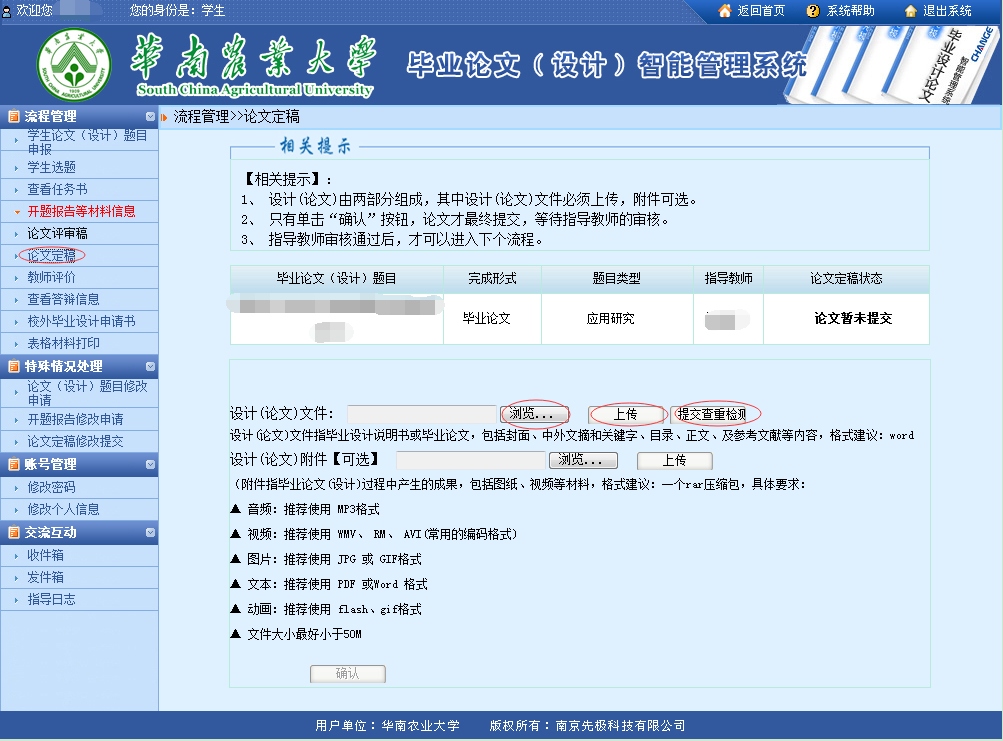 2.请选择论文查重稿，千万别上传错误文档，检测只有一次机会！3.单击“上传”按钮。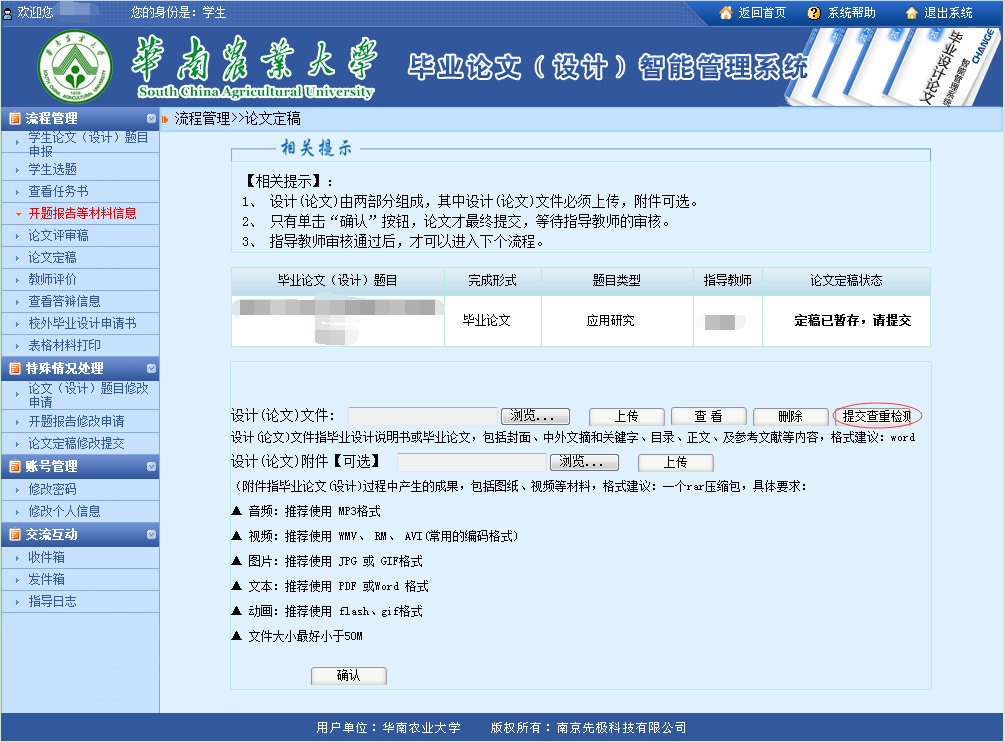 4.已上传的论文查重稿可点击“查看”按钮进行查看，单击“提交检测”按钮。5.系统出现提示信息，一般情况下3-5分钟能完成检测，系统忙时可能超过5分钟，再点击“获取检测结果”按钮。6.点击“下载报告单”按钮，可下载详细查重报告单。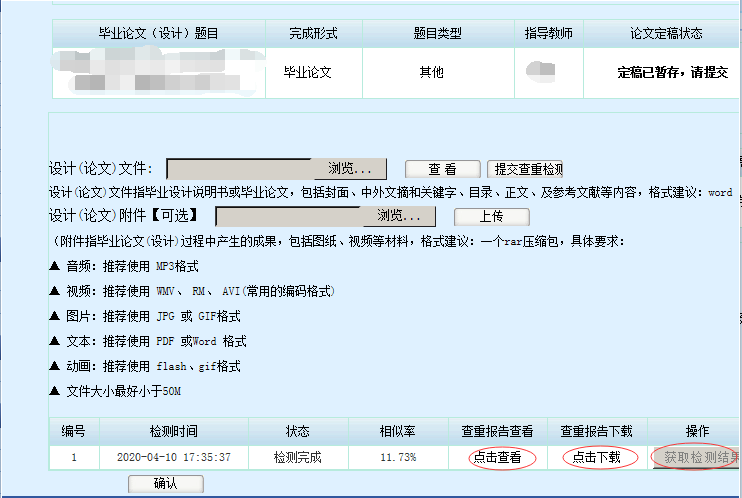 